BackgroundBackgroundThe building was last visited by BEH IAQ staff in October 2018 in response to water infiltration issues in the art rooms, and a report was issued detailing environmental conditions observed at the time (MDPH, 2018). This report can be viewed at https://www.mass.gov/info-details/indoor-air-quality-reports-cities-and-towns-b.IAQ Testing ResultsPlease refer to the IAQ Manual for methods, sampling procedures, and interpretation of results (MDPH, 2015). The following is a summary of indoor air testing results (Table 1).Carbon dioxide levels were above the MDPH guideline of 800 parts per million (ppm) in 37 of 80 areas surveyed, indicating a lack of air exchange in a number of areas. This is most likely due to deactivated mechanical ventilation components as well as limitations on outside air introduction, which is typical during winter months and explained further in the Ventilation section of this report. It is also important to note that a number of classrooms had open windows or were empty/sparsely populated during the assessment, which would reduce carbon dioxide levels. Carbon dioxide levels would be expected to be higher with full occupancy/windows shut.Temperature was within or close to the MDPH recommended range of 70°F to 78°F in most areas tested. Some occupants expressed temperature control complaints.Relative humidity was within or close the MDPH recommended range of 40 to 60% in all areas tested.Carbon monoxide levels were non-detectable (ND) in all areas tested.Fine particulate matter (PM2.5) concentrations measured were below the NAAQS limit of 35 μg/m3 in all areas tested, with the exception of room N207 (65 μg/m3) that contained an essential oil diffuser.VentilationA heating, ventilating, and air-conditioning (HVAC) system has several functions. First it provides heating and, if equipped, cooling. Second, it is a source of fresh air. Finally, an HVAC system will dilute and remove normally-occurring indoor environmental pollutants by not only introducing fresh air, but by filtering the airstream and ejecting stale air to the outdoors via exhaust ventilation. Even if an HVAC system is operating as designed, point sources of respiratory irritation may exist and cause symptoms in sensitive individuals.Mechanical ventilation in the north wing addition is provided by rooftop air handling units (AHUs) ducted to ceiling-mounted supply and return vents (Pictures 1 and 2). It was reported by Mr. Fox that due to excessive heat, the rooftop unit was deactivated for a portion of the building, which would account for elevated carbon dioxide levels (Table 1).Classrooms in the original south wing have a ventilation system consisting of unit ventilators (univents) (Picture 3) located on the exterior wall of classrooms. The fans of the univents were noted to be off in some classrooms (Table 1). A univent is designed to draw air from outdoors through a fresh air intake located on the exterior wall of the building (Picture 4). Return air is drawn through an air intake located at the base of the unit (Figure 1). Fresh and return air are mixed, filtered, heated and provided to classrooms through an air diffuser located in the top of the unit. Univents were obstructed by furniture/items in some rooms (Table 1), which can limit air exchange (Picture 5). It is also important to note that outside air is typically limited (by pneumatically adjusting intake louvers) during cold/winter months to provide comfort and prevent the freezing of pipes.Although the original south wing was renovated in 2006-2007, the univents appear to be original to the building’s construction in the 1960s (over 50 years old). According to the American Society of Heating, Refrigeration and Air-Conditioning Engineers (ASHRAE), the service life for a unit heater, hot water or steam is 20 years, assuming routine maintenance of the equipment (ASHRAE, 1991). Despite attempts to maintain the univents (e.g., oiling bearings, changing filters regularly), the operational lifespan of this equipment has been exceeded. Maintaining the balance of fresh to exhaust air will become more difficult as the equipment ages and as replacement parts become increasingly difficult to obtain.Exhaust ventilation in south wing classrooms is provided by wall vents (Picture 6) ducted to rooftop motors. At the time of the assessment, exhaust vents in several classrooms appeared to be not drawing air and/or partially obstructed by furniture and other items (Picture 7). In a few areas, exhaust vents could not be located (Table 1) suggesting they may be behind classroom furniture. As with univents, in order to function properly, exhaust vents must be activated and allowed to operate free from obstructions while rooms are occupied.Some exhaust vents in both wings are located near classroom doors (Picture 6). Due to their location, the exhaust capabilities of these vents can be diminished when the doors are left open. With the classroom doors open, the return/exhaust vent tends to draw air from the hallway into the classrooms instead of stale air out of the classroom.To maximize air exchange, the MDPH recommends that both supply and exhaust ventilation operate continuously during periods of occupancy. It was reported that the system is automated by computer controls but has been manually overridden in some areas. In order to have proper ventilation with a mechanical supply and exhaust system, the systems must be balanced to provide an adequate amount of fresh air to the interior of a room while removing stale air from the room. It is recommended that HVAC systems be re-balanced every five years to ensure adequate air systems function (SMACNA, 1994).Microbial/Moisture ConcernsIn order for building materials to support mold growth, a source of water is necessary. The north wing addition is experiencing chronic issues with water infiltration, as evidenced by water-damaged building materials and towels/cloths on windowsills throughout the building (Pictures 8 through 14). Porous building materials (e.g., gypsum wallboard, ceiling tiles) can become colonized with mold if wetted repeatedly. In addition, the towels/cloths themselves are porous and can become a source of mold.Several classrooms contained either window or portable air conditioners (ACs). The computer network room (N337) had a wall-mounted unit. These devices must be properly cleaned/maintained including filters, to avoid particulates and microbial colonization. In addition, they should be monitored periodically for proper installation/drainage.Plants, which can be a source of pollen and mold and be respiratory irritants to some individuals, were observed in a number of areas. Plants should be properly maintained and equipped with drip pans to prevent water leaks and damage. They should also be located away from air diffusers to prevent the aerosolization of dirt, pollen, and mold.Other IAQ EvaluationsVolatile Organic Compounds (VOCs)Exposure to low levels of total VOCs (TVOCs) may produce eye, nose, throat, and/or respiratory irritation in some sensitive individuals. IAQ staff examined rooms for products containing VOCs. IAQ staff noted air fresheners, scented hand sanitizers, cleaners, and dry erase materials within the building (Picture 15, Table 1). Since all of these products have the potential to have an irritant effect, their use should be minimized. Hand sanitizer products may contain ethyl alcohol and/or isopropyl alcohol, which are highly volatile and may be irritating to the eyes and nose. These products may also contain fragrances to which some people may be sensitive.Other ConditionsThe MDPH recommend that HVAC units be outfitted with filters of a Minimum Efficiency Reporting Value (MERV) of 8, which are adequate in filtering out pollen and mold spores (ASHRAE, 2012). The rooftop AHUs at WIS have a dual filtration system. Air is drawn through a pleated MERV 8 pre-filter, then through a 95% high efficiency post-filtration unit. School maintenance staff report that MERV 8 pre-filters are changed two times per year and that the 95% high efficiency post-filters are changed once.The occupant of room S332 had reported dark debris coming from the univent. This could be the result of dust/debris accumulation within the unit (Picture 16), breakdown of insulation/sound-proofing material or the drawing in of outside debris particulates bypassing filters. While the reported particles may be unsightly and require regular cleaning, no elevated levels of airborne PM2.5 were measured in this area during the assessment. The unit contains a black/fibrous noise reduction/insulation pad that appears to be slowly disintegrating (Picture 17). Univent cabinets should be thoroughly vacuumed (or blown out using pressurized air) during filter changes.Some personal fans, supply, and exhaust vents were also observed to have accumulated dust/debris (Picture 1, Table 1). Particulates can be reaerosolized from these items and they should be cleaned regularly. Dust accumulation was also observed on flat surfaces in some areas.The school had carpeting or area rugs in several areas. These carpets should be vacuumed regularly with a HEPA-filtered vacuum to avoid particulates from causing further irritation or serving as a reservoir for microbial colonization. Also, carpeting and rugs should be cleaned at least once per year according to IICRC recommendations (IICRC 2012).In several areas, items were observed on the floor, windowsills, tabletops, counters, bookcases, and desks (Picture 18). The large numbers of stored items provide a source for dusts to accumulate. These items (e.g., papers, folders, boxes) make it difficult for custodial staff to clean. Once aerosolized, they can act as irritants to eyes and the respiratory system. Items should be relocated and/or be cleaned periodically to avoid excessive dust build up.In a few areas, tennis balls were found sliced open and placed on chair legs (Picture 19, Table 1). Tennis balls are made of a number of materials that are a source of respiratory irritants. Constant wearing of tennis balls can produce fibers and off-gas VOCs. Tennis balls are made with a natural rubber latex bladder, which becomes abraded when used as a chair leg pad. Use of tennis balls in this manner may introduce latex dust into the school environment. Some individuals are highly allergic to latex (e.g. spina bifida patients) (SBAA, 2001). It is recommended that the use of materials containing latex be limited to reduce the potential for symptoms in sensitive individuals (NIOSH, 1997). Latex-free glides should be used for this purpose.Note that the Environmental Protection Agency (EPA) conducted a National School Radon Survey in which it discovered nearly one in five schools had “…at least one frequently occupied ground contact room with short-term radon levels above 4 [picocuries per liter] pCi/L” (US EPA 1993). The BEH/IAQ Program therefore recommends that every school be tested for radon, and that this testing be conducted during the heating season while school is in session in a manner consistent with USEPA radon testing guidelines. Radon measurement specialists and other information can be found at www.nrsb.org and http://aarst-nrpp.com/wp, with additional information at: http://www.mass.gov/eohhs/gov/departments/dph/programs/environmental-health/exposure-topics/iaq/radon.Conclusions/RecommendationsSome of the conditions listed in this report can be remedied by the actions of building occupants. Other remediation efforts will require alteration to the building structure and equipment. Although the south addition is only ~ 12 years old, water penetration issues are prevalent around the building, which will require repairs to the building envelope, specifically to the window systems. Without repair/replacement, water intrusion will continue and likely get worse causing further damage to building materials and likely mold growth. For these reasons, a two-phase approach is recommended. The first consists of short-term measures to improve air quality and the second consists of long-term measures that will require planning and resources to adequately address overall IAQ conditions.In view of the findings at the time of the visit, the following recommendations are made:Short-Term RecommendationsIn view of the findings at the time of the visit, the following recommendations are made:Continue with plans to implement recommendations listed in previous MDPH assessment https://www.mass.gov/info-details/indoor-air-quality-reports-cities-and-towns-b.Investigate temporary measures to reduce/eliminate water penetration issues around window systems.Operate the HVAC system to provide for continuous fresh air ventilation during occupied hours. If possible, the fans in univents and unit exhausts should be reset/programmed to operate continuously, not cycle on and off.Implement methods to increase fresh air to classrooms having elevated carbon dioxide levels (Table 1). This may include opening fresh air intake louvres further (weather permitting).Remove furniture and items blocking the front and top of univents and wall-mounted exhaust vents.Periodically assess whether exhaust vents (classrooms and restrooms) are drawing air and repair as needed.Use openable windows to supplement fresh air during temperate weather. Ensure all windows are closed tightly at the end of each day.Close classroom doors during occupancy to allow for more effective function of exhaust vents/air exchange.Work with staff to troubleshoot temperature control problems.Utilize a system to report and track maintenance issues (e.g., school dude) so that concerns can be reported by staff and maintenance staff can report when issues have been resolved.Consider adopting a balancing schedule of every 5 years for all mechanical ventilation systems, as recommended by ventilation industrial standards (SMACNA, 1994).As a temporary measure, change water-damaged ceiling tiles. Inspect the area above the stained tiles for water damage or odors and remediate or clean as necessary.Once building envelope repairs are made, refinish water-damaged ceilings and walls. Until this has been completed, avoid storing porous materials in areas of known leaks.Replace any missing ceiling tiles.Refrain from hanging materials from suspended ceiling tile systems.Install tight-fitting door gaskets and sweeps to doors communicating with the exterior.Regularly clean portable and window ACs including filters (e.g., teacher’s lunchroom).Ensure ACs are installed/draining properly (e.g., N337 computer network room).Keep classroom/office plants in good condition, avoid overwatering, and keep them away from the airstream of ventilation equipment.Reduce or eliminate the use of air fresheners, scented cleaners, hand sanitizers and dry erase materials to reduce irritation.Continue to change filters in HVAC units (AHUs/univents) 2 to 4 times a year with MERV 8 or higher filters.Thoroughly clean AHU and univent cabinets of dust and debris using a HEPA-filtered vacuum and/or pressurized air when filters are changed, particulary in room S332. Examine sound-proofing/insulation material for breakdown, replace if failing.Clean supply, return/exhaust vents and fans regularly to remove accumulated dust/debris.For buildings in New England, periods of low relative humidity during the winter are often unavoidable. Therefore, scrupulous cleaning practices should be adopted to minimize common indoor air contaminants whose irritant effects can be enhanced when the relative humidity is low. To control for dusts, a high efficiency particulate arrestance (HEPA) filter equipped vacuum cleaner in conjunction with wet wiping of all surfaces is recommended. Drinking water during the day can help ease some symptoms associated with a dry environment (throat and sinus irritations).Clean carpeting and rugs at least once per year according to IICRC recommendations (IICRC 2012). Area carpets too worn to be effectively cleaned should be replaced. Roll up and store area rugs in a clean, dry place during the summer.Relocate or consider reducing the amount of materials stored in classrooms to allow for more thorough cleaning of classrooms. Clean items regularly with a wet cloth or sponge to prevent excessive dust build-up.Replace tennis balls with latex-free balls/glides.Utilize the US EPA’s (2000), “Tools for Schools”, as an instrument for maintaining a good IAQ environment in the building available at: http://www.epa.gov/iaq/schools/index.html.For more information on mold refer to the US EPA’s “Mold Remediation in Schools and Commercial Buildings” (US EPA, 2008). Available at: http://www.epa.gov/mold/mold-remediation-schools-and-commercial-buildings-guide.The school should be tested for radon by a certified radon measurement specialist during the heating season when school is in session. Radon measurement specialists and other information can be found at: www.nrsb.org, and http://aarst-nrpp.com/wp.Refer to resource manuals and other related IAQ documents for further building-wide evaluations and advice on maintaining public buildings. Copies of these materials are located on the MDPH’s website: http://mass.gov/dph/iaq.The following long-term measures should be considered: Work with a building envelope specialist/building engineer to investigate and provide recommendations to prevent water intrusion, particulary but not limited to windows. This measure should include a full building envelope evaluation (windows, flashing, masonry, etc.).Contact an HVAC engineering firm for an assessment of univents in the original south wing and the ventilation system’s control system (e.g., controls, air intake louvers, thermostats). Given the age/design of HVAC equipment in the original building, consider long-term plans for replacement.ReferencesASHRAE. 1991. ASHRAE Applications Handbook, Chapter 33 “Owning and Operating Costs”. American Society of Heating, Refrigeration and Air Conditioning Engineers, Atlanta, GA.ASHRAE. 2012. American Society of Heating, Refrigeration and Air Conditioning Engineers (ASHRAE) Standard 52.2-2012 -- Method of Testing General Ventilation Air-Cleaning Devices for Removal Efficiency by Particle Size (ANSI Approved).IICRC. 2012. Institute of Inspection Cleaning and Restoration Certification. Institute of Inspection, Cleaning and Restoration Certification. Carpet Cleaning: FAQ.MDPH. 2015. Massachusetts Department of Public Health. Indoor Air Quality Manual: Chapters I-III. Available at: http://www.mass.gov/eohhs/gov/departments/dph/programs/environmental-health/exposure-topics/iaq/iaq-manual/.NIOSH. 1997. NIOSH Alert Preventing Allergic Reactions to Natural Rubber latex in the Workplace. National Institute for Occupational Safety and Health, Atlanta, GA.SBAA. 2001. Latex In the Home And Community Updated Spring 2001. Spina Bifida Association of America, Washington, DC.SMACNA. 1994. HVAC Systems Commissioning Manual. 1st ed. Sheet Metal and Air Conditioning Contractors’ National Association, Inc., Chantilly, VA.US EPA. 1993. Radon Measurement in Schools, Revised Edition. Office of Air and Radiation, Office of Radiation and Indoor Air, Indoor Environments Division (6609J). EPA 402-R-92-014. https://www.epa.gov/sites/production/files/2014-08/documents/radon_measurement_in_schools.pdf.US EPA. 2000. Tools for Schools. Office of Air and Radiation, Office of Radiation and Indoor Air, Indoor Environments Division (6609J). EPA 402-K-95-001, Second Edition. http://www.epa.gov/iaq/schools/index.html.US EPA. 2008. Mold Remediation in Schools and Commercial Buildings. US Environmental Protection Agency, Office of Air and Radiation, Indoor Environments Division, Washington, D.C. EPA 402-K-01-001. http://www.epa.gov/mold/mold-remediation-schools-and-commercial-buildings-guide.Picture 1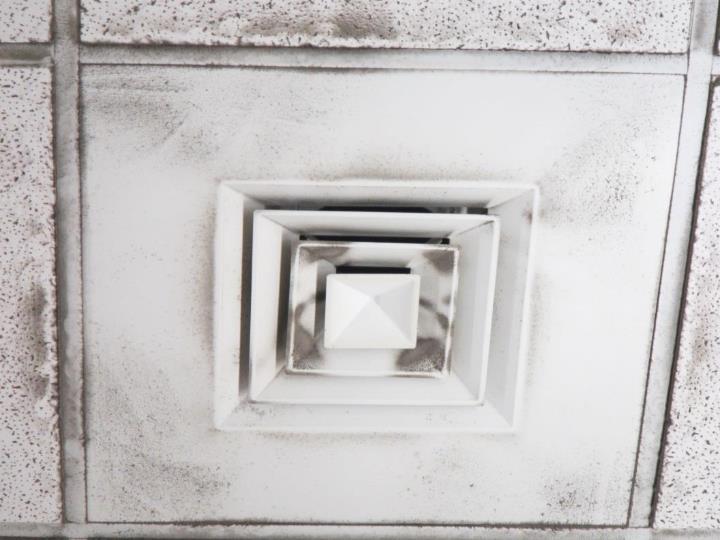 Ceiling-mounted supply diffuser, note accumulated dust/debris on louversPicture 2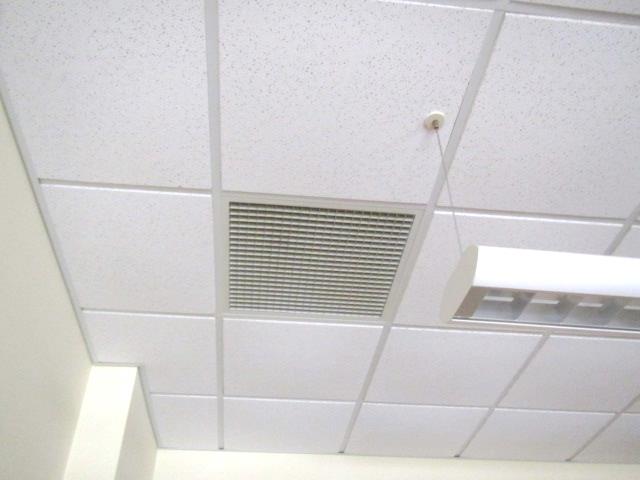 Ceiling-mounted return ventPicture 3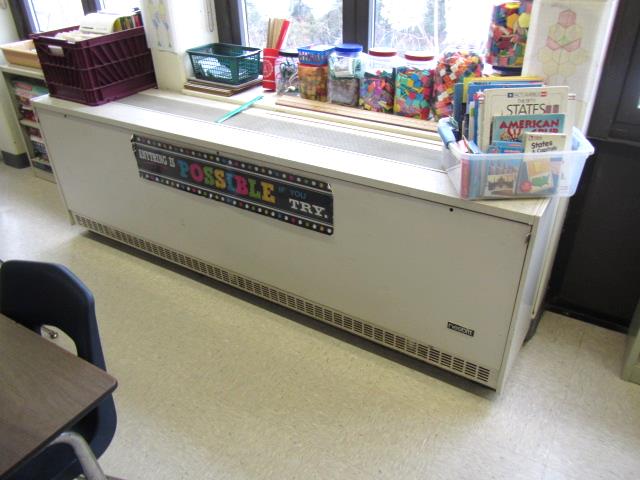 Unit Ventilator (Univent) in original South wingPicture 4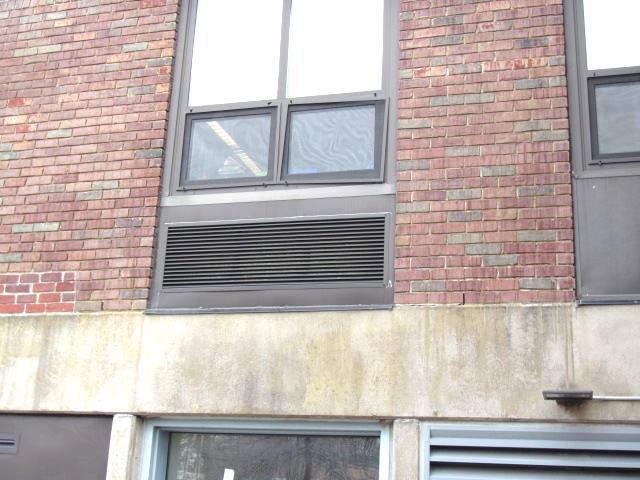 Univent fresh air intakePicture 5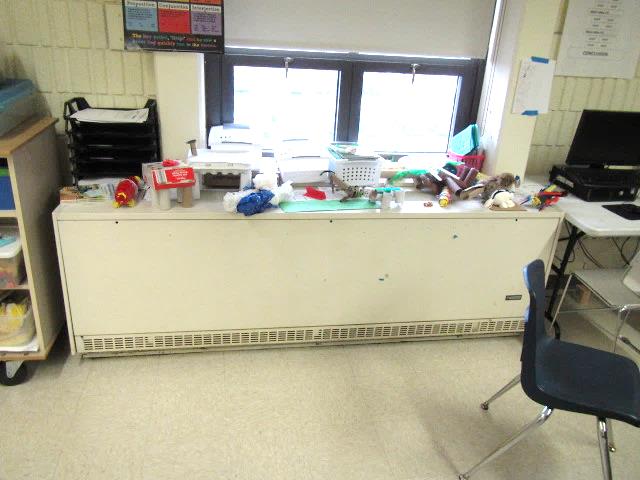 Items on top of univent air diffuser obstructing airflowPicture 6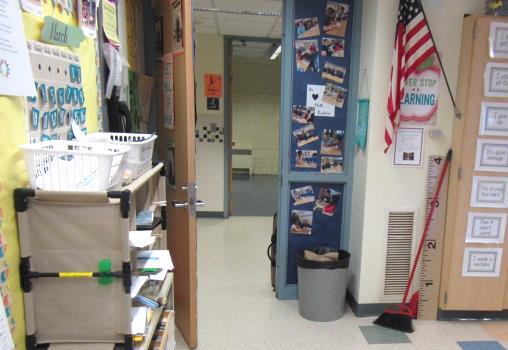 Classroom exhaust vent in original south wing in close proximity to open classroom door (arrows)Picture 7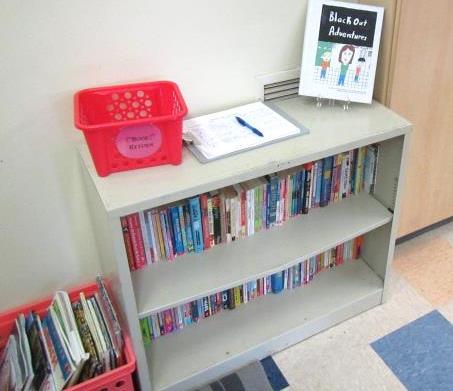 Exhaust vent (arrow) obstructed by book casePicture 8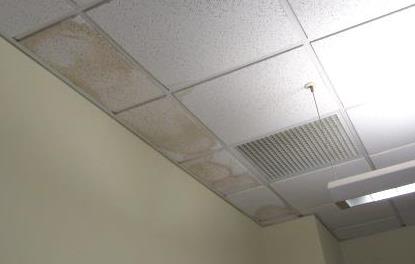 Water-damaged ceiling tilesPicture 9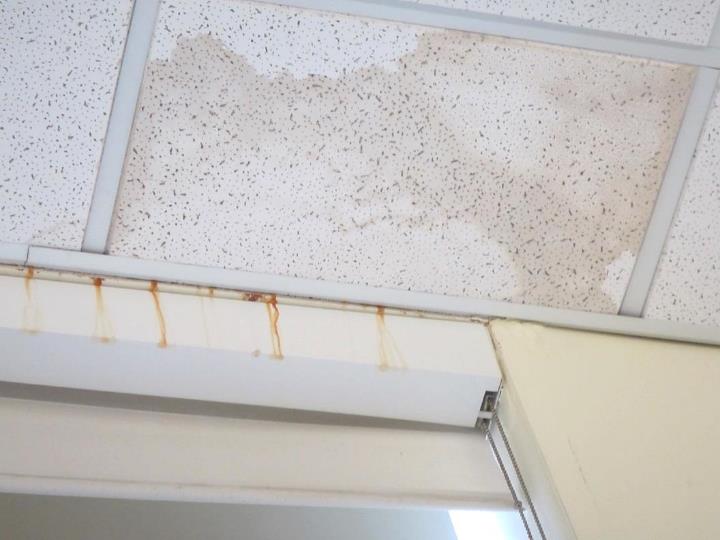 Water-damaged ceiling tiles and rust stains over windowsill Picture 10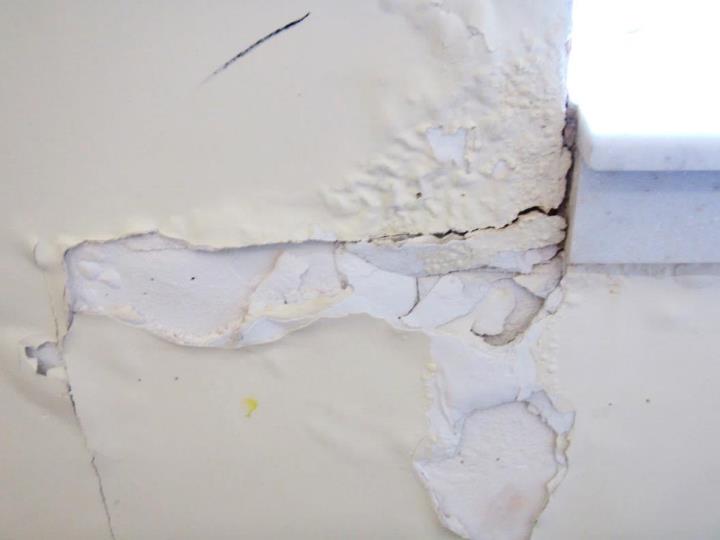 Peeling paint and water-damaged wall around windowPicture 11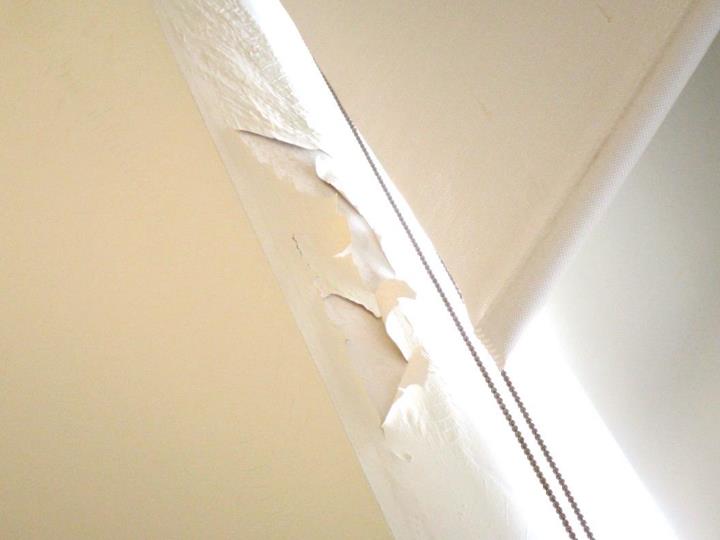 Peeling paint and water-damaged wall around windowPicture 12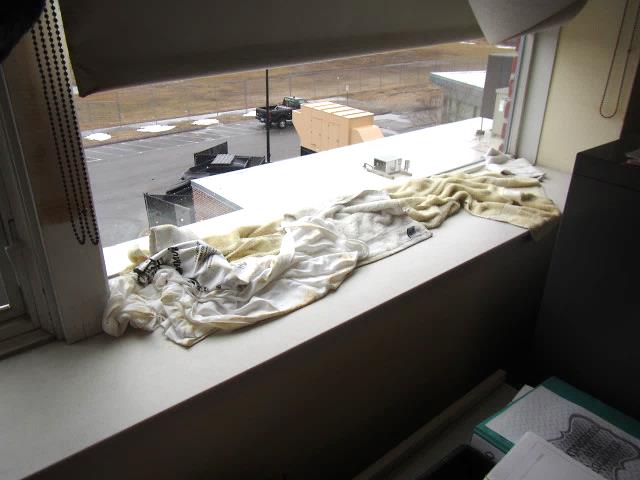 Towels/cloth on windowsill to absorb leaks in north wingPicture 13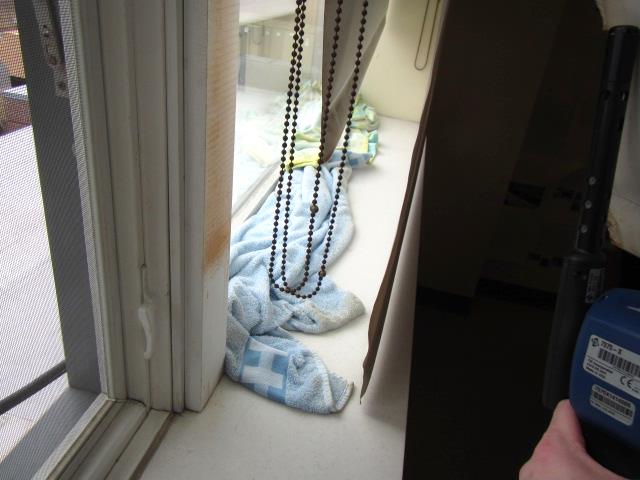 Towels/cloth on windowsill to absorb leaks in north wingPicture 14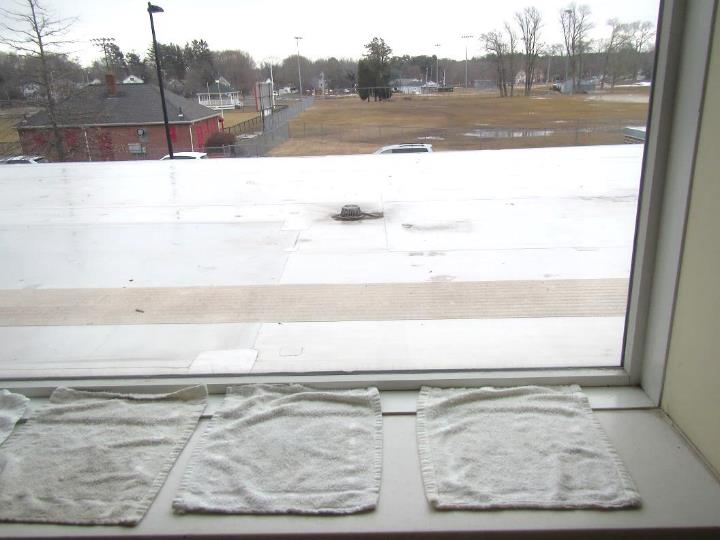 Towels/cloth on windowsill to absorb leaks in north wingPicture 15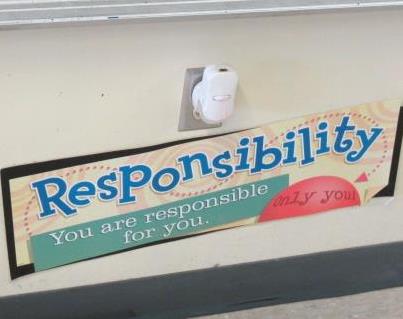 Plug-in air freshenerPicture 16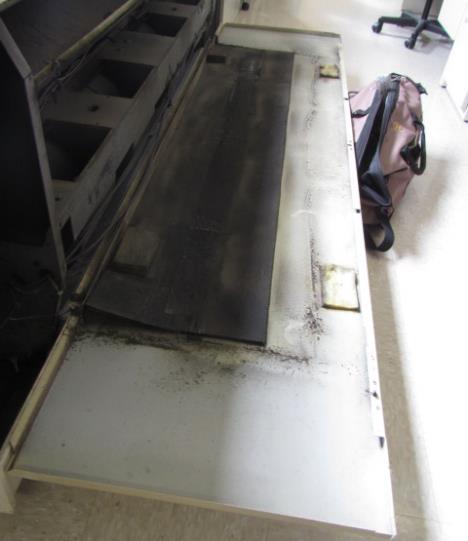 Dust/debris inside univent in classroom S332, note insulation padPicture 17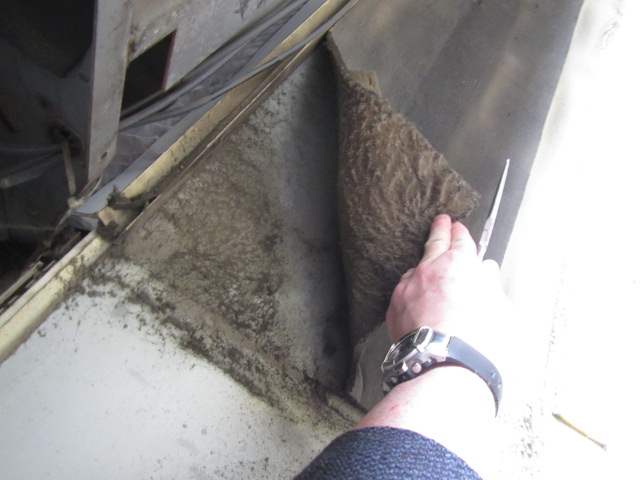 Close-up of dust/debris and insulation pad in classroom S332Picture 18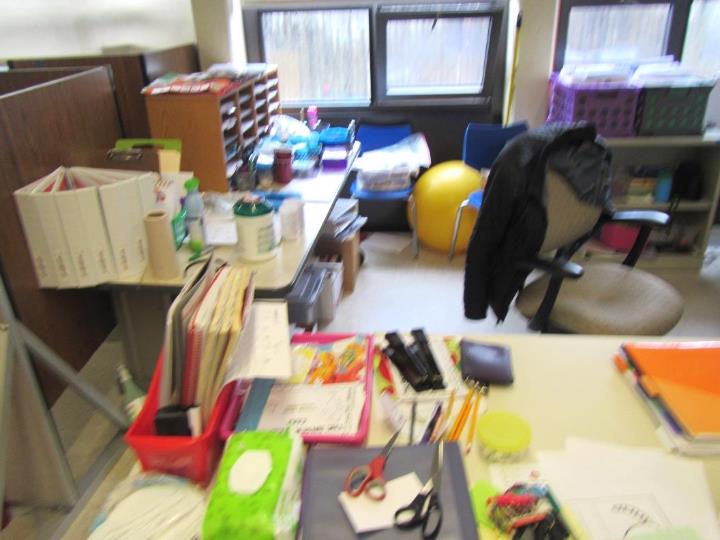 Accumulated items in classroomPicture 19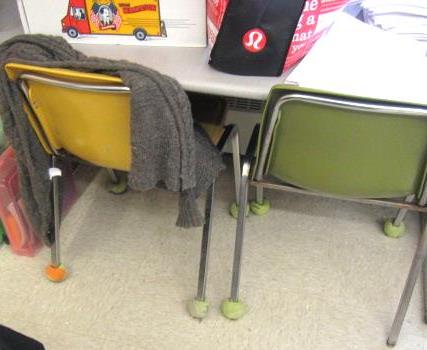 Tennis balls on chair legsINDOOR AIR QUALITY ASSESSMENTWilliams Intermediate School200 South StreetBridgewater, Massachusetts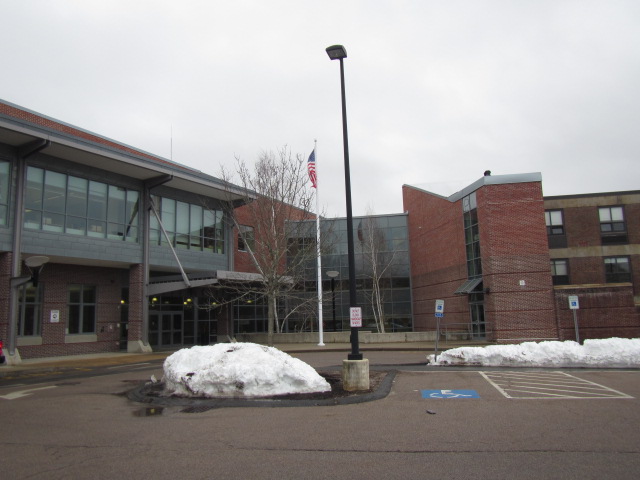 Prepared by:Massachusetts Department of Public HealthBureau of Environmental HealthIndoor Air Quality ProgramMarch 2019Building:Williams Intermediate School (WIS)Address:200 South Street, Bridgewater, MAAssessment Requested by:Paul Fox Jr., Director of Facilities, Bridgewater-Raynham Regional School DistrictDate of Assessment:March 15, 2019Bureau of Environmental Health (BEH) Indoor Air Quality (IAQ) Program Staff Conducting Assessment:Cory Holmes and Jason Dustin, Environmental AnalystsDate of Building Construction: The WIS consists of two wings: the north wing addition, which was built in 2006-2007, and the renovated south wing that was completed in 2007 (built in 1960s). The school consists of general classrooms, science classrooms, a gymnasium, kitchen/cafeteria, media center, art rooms, music rooms, teacher work rooms and office spaceReason for Request:Collaborative effort to perform general indoor air quality (IAQ) assessments throughout the Bridgewater-Raynham School District.Building Population:Approximately 970 students grades K-3 and approximately 100 employeesWindows:OpenableLocationCarbonDioxide(ppm)Carbon Monoxide(ppm)Temp(°F)RelativeHumidity(%)PM2.5(µg/m3)Occupantsin RoomWindowsOpenableVentilationVentilationVentilationRemarksLocationCarbonDioxide(ppm)Carbon Monoxide(ppm)Temp(°F)RelativeHumidity(%)PM2.5(µg/m3)Occupantsin RoomWindowsOpenableIntakeExhaustExhaustRemarksBackground392ND58719Cool, windy, intermittent rain, mostly cloudyThird FloorN339675ND7442824YOpenYYYCarpetN338A709ND753851YYYYDON337 Computer Network RoomNYYYAC-wall, MT/WD CTs, DOS3181583ND76481219YYYYUV off, items on UVS317870ND76451115YOpenYYYUV off, PF, area rug/pillowsN3162285ND74451227YYYYVentilation off, dust/debris on vents, PFs, 1 WD CTN3152285ND74451227YYYYWindow “out of order”, DO N3142736ND7550726YYYYDust/debris on vents, DON313836ND7644100YYYYDO, PF, 3 WD CTN312831ND7741180NYYYDON3111494ND75491124YYYYTB, PFsN310616ND68541026YOpenYYYWindows leak-towels, dust/debris on vents, PF, 1 WD CTN3091023ND73491721YOpenYYYDON308737ND7151921YOpenYYYWindows leak-towels, 1 WD CTN306889ND724750YYYYDO, dust/debris on vents, 7 WD CT, towels on windowsills N3071102ND7445823YOpenYYYN305900ND753754YYYYAT, 3 WD CTN304750ND763811NYYY24 occupants just left, DO, 5 WD CT, dust/debris on ventsN303806ND7739223YOpenYYYDust/debris on ventsN3021298ND7641220YYYYDust/debris on vents, 6 WD CTs, DON3012900ND75511027YYYYLibrary7YYYYCarpetS333495ND734586YOpenYY?Exhaust could not be identified (behind bookcases?)S332634ND70502023YOpenYYYExhaust near hallway door, portable AC, DO, PF, dust/debris on vents, UV interior dust/debris, breakdown of insulation materialS331722ND72512324YYY?Exhaust could not be identified, UV off, plantS330653ND7252913YOpenYYYDOS329780ND72511228YOpenYYYExhaust obstructed, DO, PFS328881ND7444182NYYYDO, TB, portable AC, UV offS327783ND74492323YOpenYYYDOS326854ND74501026yyyYExhaust off/weak, UV off, PCS325486ND744580YYYYExhaust off/weak, DO, PFS324524ND714991YYYYExhaust off/weak, DOS323735ND724490YOpenYYYDOS322852ND774599NYYYUV off, DORestrooms in S322NNNYNo make-up air, recommend passive door vent/undercut, floor drains occasional odorsHallway outside S3215 WD CTsS321550ND7351141YOpenYYY24 occupants gone~25 mins, DO, plug-in AFS320465ND725091YOpenYYYS319639ND7249120YOpenYYYPFSecond FloorS213740ND7740112YY offY offYDEM, UVS214761ND76441219YYYYCPs, DEMS215816ND7643817YY offY offYDEM, HSS216766ND764291YY offY offYHS, PF, temperature complaints (hot), DEMS217786ND764381NYYYHS, CPs, DEMS2181003ND7544910YY offY offYDEM, HSS219----------Testing in progressS220793ND7548717YYYYDEMS221618ND74461023Y openY offY offYPF, CPs, DEMS222882ND7447716YYYYAI, HS, AF, DEMN202824ND7542919YYYYDEM, HSN204505ND744491YYYYDEM, PFN206523ND73481124Y openYYYHeat complaintsN208676ND7544100NNNNPF, HSN209----------Locked, unoccupiedN2121033ND734681Y openYYYPF, CPs, DEMN2112065ND7548517YYYYN210----------Locked, unoccupiedN2071030ND7547*6522Y openYYYDEM, *essential oil diffuserN2051537ND76482124YYYYDEM, HSN2031058ND7545925Y openYYYDEM, HSN201701ND763471YYYYPC, sinkFirst FloorCafé601ND73476100+YYYYReported window leaksN127A691ND744040NYYYCarpet tileN127B820ND743830YYYYHS, CP, carpet tileN127C777ND743730YYYYCarpet tile, plantN127 open area787ND743825NYYYWD CTs x 3, carpet tileN127D794ND743720YYYYN126C806ND743980YYYYCarpetN126B702ND7440120YYYNDEM, CPsN1101262ND74411021YYYYDEM, CPs, portable AC unitN1092069ND75491224YYYYHS, DEMN1081368ND74471025Y openYYYDEMN107907ND754430NYYNHS, DEM, temperature complaintsN1062021ND75481122YYYYHS, Portable ACN1041170ND7544819YYYYDEMN103792ND744110YYYYWD CT, Teacher planning/diningN1021191ND74461121YY dustyY dustyYWD CT, WD GW, leaks around window, MTN1011320ND74441526 left 40 min agoYYYYWD CTs, WD GW, leaks around windowS148552ND734590YYYNS148C494ND744391YYYNRadiator broke, personal heater, boxes on floorS148D493ND734592YYYNS115658ND7349923YYYYWindow leak reportedS113542ND734691Y openYYYDEMS112----------Locked, unoccupiedS111584ND734791Y openYYYDO, area rug, AIGym663ND72481128YYYYMT and WD CT in hall outside gymLemoine783ND743720YYYNHSMain office713ND7443113YYYYPC, HS, plants, dusty vents